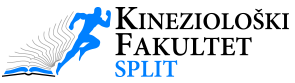 Sveučilište u SplituKineziološki fakultetTeslina 6Split   NARUDŽBA MATERIJALA I SREDSTAVA ZA HIGIJENSKE POTREBE I NJEGUZa mjesec ___________________, ____________ godineZavod/Služba/ Adresa dostave u Splitu:Podnositelj zahtjeva (ime, prezime i potpis):_______________________________________Datum: ______________________________Telefon: _____________________________e-mail: ______________________________Ime, prezime i potpis pročelnika zavoda/voditelja službeOBAVEZNO ISPISATI I POTPISATI!R.br.Naziv robeJed.mjerekoličina12345